Алгоритмы действий при ЧС природного характераУраганАлгоритм действий людей в помещении при внезапном возникновении ураганаДля педагогов1.Во время урагана соберите детей в безопасном месте, подальше от окон.2.Не допускайте, чтобы дети самостоятельно покидали учреждение.3.С  детьми проведите инструктаж по правилам поведения во время урагана.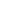  Для родителей1.При заблаговременном оповещении о приближении урагана не отправляйте детей.2.Закройте окна, балконные двери. Оклейте стёкла полосками бумаги или клейкой лентой.3.Подготовьте запас продуктов, воды, медикаментов. Подготовьте фонари, свечи, керосинки, примусы.4.Определите для детей места безопасного пребывания в квартире.5.Уберите вещи с балкона и подоконника.6.В случае вашего длительного отсутствия определите детей под присмотр взрослых.7.Не разрешайте детям во время вашего отсутствия самостоятельно пользоваться керосинками, примусом, газовой печкой. Это опасно!